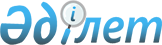 Об организации общественных работ в Тайыншинском районе на 2011 год
					
			Утративший силу
			
			
		
					Постановление акимата Тайыншинского района Северо-Казахстанской области от 11 мая 2011 года N 177. Зарегистрировано Управлением юстиции Тайыншинского района Северо-Казахстанской области 25 мая 2011 года N 13-11-212. Утратило силу в связи с истечением срока действия (письмо маслихата Тайыншинского района Северо-Казахстанской области от 22 июня 2012 года N 02.10-07-02-542)

      Сноска. Утратило силу в связи с истечением срока действия (письмо маслихата Тайыншинского района Северо-Казахстанской области от 22.06.2012 N 02.10-07-02-542)      В соответствии с подпунктом 13) пункта 1 статьи 31 Закона Республики Казахстан от 23 января 2001 года «О местном государственном управлении и самоуправлении в Республике Казахстан», подпунктом 5) статьи 7, статьей 20 Закона Республики Казахстан от 23 января 2001 года «О занятости населения», постановлением Правительства Республики Казахстан от 19 июня 2001 года № 836 «О мерах по реализации Закона Республики Казахстан от 23 января 2001 года «О занятости населения» акимат района ПОСТАНОВЛЯЕТ:



      1. Организовать общественные работы для безработных граждан района по договорам с предприятиями и организациями на 2011 год.



      2. Оплату труда работников, занятых на общественных работах, производить в размере минимальной заработной платы.



      3. Утвердить прилагаемый Перечень организаций, видов и объемов общественных работ.



      4. Государственному учреждению «Отдел занятости и социальных программ Тайыншинского района Северо-Казахстанской области» осуществлять направление безработных граждан на общественные работы в соответствии с утвержденным Перечнем в пределах средств, предусмотренных в бюджете района на проведение общественных работ.



      5. Государственному учреждению «Отдел экономики и финансов Тайыншинского района Северо-Казахстанской области» обеспечить своевременное финансирование общественных работ из районного бюджета в пределах выделенных средств.



      6. Контроль за исполнением настоящего постановления возложить на заместителя акима района Жарова Е.К.



      7. Признать утратившим силу постановления акимата района, согласно приложению.



      8. Настоящее постановление вводится в действие со дня его первого официального опубликования.      Аким района                                А. Маковский

Утвержден

постановлением акимата района

от 11 мая 2011 года № 177 Перечень организаций, виды и объем общественных работ

Приложение

к постановлению акимата района

от 11 мая 2011 года № 177 Перечень постановлений акимата района, признанных

утратившими силу      1. Постановление акимата района от 26 мая 2009 года № 201 «Об организации общественных работ в Тайыншинском районе».

      2. Постановление акимата района от 8 апреля 2010 года № 115 «О внесении изменений и дополнений в постановление акимата района от 26 мая 2009 года № 201 «Об организации общественных работ в Тайыншинском районе».
					© 2012. РГП на ПХВ «Институт законодательства и правовой информации Республики Казахстан» Министерства юстиции Республики Казахстан
				№Наименование организацииВид общественных работОбъем работыКоличество рабочих мест1Государственное учреждение «Аппарат Акима Абайского сельского округа Тайыншинско

го района Северо-

Казахстан

ской областиЭкологическое оздоровление регионов (озеленение и благоустройство территорий,посадка деревьев, разбивка цветников), сохранение развитие лесопаркового хозяйства, зон отдыха и отлов бродячих животных)Уборка улиц 8 километров, подрезка 60 деревьев71Государственное учреждение «Аппарат Акима Абайского сельского округа Тайыншинско

го района Северо-

Казахстан

ской областиПомощь в переписи домашних хозяйств и составления похозяйственных книгОбход 229 дворов31Государственное учреждение «Аппарат Акима Абайского сельского округа Тайыншинско

го района Северо-

Казахстан

ской областиОказание помощи по вопросам занятости и сбору необходимых документов при назначении государственных пособий семьям имеющим детей до 18 летПомощь в сборе документов при назначении государственных пособий – 210 дел11Государственное учреждение «Аппарат Акима Абайского сельского округа Тайыншинско

го района Северо-

Казахстан

ской областиОказание помощи в делопроизводстве по обращениям на государственном языке1500 листов (обработка текстов, писем, отчетов)11Государственное учреждение «Аппарат Акима Абайского сельского округа Тайыншинско

го района Северо-

Казахстан

ской областиУчастие в отрядах содействия правоохранитель

ным органам в обеспечении общественного порядкаОбход 166 дворовОхрана 4 населенных пункта, 2 объектов22Государственное учреждение «Аппарат Акима Алаботинско

го сельского округа Тайыншинско

го района Северо-

Казахстан

ской областиЭкологическое оздоровление регионов (озеленение и благоустройство территорий, посадка деревьев, разбивка цветников), сохранение развитие лесопаркового хозяйства, зон отдыха и отлов бродячих животных)Уборка улиц 12 километров, посадка деревьев – 50 шт, отлов бродячих животных-50 шт42Государственное учреждение «Аппарат Акима Алаботинско

го сельского округа Тайыншинско

го района Северо-

Казахстан

ской областиПомощь в переписи домашних хозяйств и составления похозяйственных книгОбход 439 дворов22Государственное учреждение «Аппарат Акима Алаботинско

го сельского округа Тайыншинско

го района Северо-

Казахстан

ской областиУчастие в благоустройстве кладбищ, свалок, в том числе организация сбора отходовБлагоустройство свалок- 150 квадратных метров, благоустройство кладбищ – 1700 квадратных метров2Оказание помощи по вопросам занятости и сбору необходимых документов при назначении государственных пособий семьям, имеющим детей до 18 летПомощь в сборе документов при назначении государственных пособий - 60 дел1Оказание помощи в делопроизводстве по обращениям на государственном языке100 документов1Оказание помощи в обработке и подготовке к хранению документацииПодготовка документов к хранению 200 штук дел13Государственное учреждение «Аппарат Акима Амандыкского сельского округа Тайыншинско

го района Северо-

Казахстан

ской областиРабота в качестве истопника на период отопительного сезона бюджетных организаций и государственных учрежденийЗдание аппарата акима сельского округа – 110 квадратных метров23Государственное учреждение «Аппарат Акима Амандыкского сельского округа Тайыншинско

го района Северо-

Казахстан

ской областиПомощь в переписи домашних хозяйств и составления похозяйственных книгОбход 456 двора23Государственное учреждение «Аппарат Акима Амандыкского сельского округа Тайыншинско

го района Северо-

Казахстан

ской областиЭкологическое оздоровление регионов (озеленение и благоустройство территорий, посадка деревьев, разбивка цветников), сохранение развитие лесопаркового хозяйства, зон отдыха и отлов бродячих животных)Уборка улиц 8 километров, подрезка 50 деревьев63Государственное учреждение «Аппарат Акима Амандыкского сельского округа Тайыншинско

го района Северо-

Казахстан

ской областиПомощь в строительстве и ремонт дорог, прокладка водопроводных, газовых, канализационных и других коммуникаций, укладка брусчатки и бордюрного камня, а также заготовка необходимого материала для этих работ, подсобного материала (строительного камня, щебня, плит, песка и др.). Текущий ремонт дорог в населенных пунктах (засыпка ям и выбоин подручным материалом, установка отмосток, ремонт подъездных путей)Засыпка ям и выбоин – 6 километров (120 квадратных метров)43Государственное учреждение «Аппарат Акима Амандыкского сельского округа Тайыншинско

го района Северо-

Казахстан

ской областиУчастие в строительстве, реконструкции и капитальном ремонте жилья. Оказание помощи по подготовке к зиме, ремонту и выполнению строительных работ на объектах социального и культурного назначения (дома культуры, объекты здравоохранения (больницы, фельдшерско-

акушерские пункты) и образования, являющихся коммунальной собственностью, арендованные здания для аппаратов акимов сельских округов и других бюджетных организаций, если на эти цели не предусмотрены средства в местных бюджетах или их недостаточно для поддержки объектов в надлежащем состоянии)Здание аппарата акима сельского округа – 110 квадратных метров24Государственное учреждение «Аппарат Акима Большеизюмовского сельского округа Тайыншинско

го района Северо-

Казахстан

ской областиРабота в качестве истопника на период отопительного сезона бюджетных организаций и государственных учрежденийЗдание аппарата акима сельского округа – 64 квадратных метров34Государственное учреждение «Аппарат Акима Большеизюмовского сельского округа Тайыншинско

го района Северо-

Казахстан

ской областиЭкологическое оздоровление регионов (озеленение и благоустройство территорий, посадка деревьев, разбивка цветников), сохранение развитие лесопаркового хозяйства, зон отдыха и отлов бродячих животных)Уборка улиц 16 километров, подрезка 175 деревьев74Государственное учреждение «Аппарат Акима Большеизюмовского сельского округа Тайыншинско

го района Северо-

Казахстан

ской областиПомощь в переписи домашних хозяйств и составления похозяйственных книгОбход 663 двора24Государственное учреждение «Аппарат Акима Большеизюмовского сельского округа Тайыншинско

го района Северо-

Казахстан

ской областиОказание помощи в делопроизводстве по обращениям на государственном языкеОбработка документов 84 дела25Государственное учреждение «Аппарат Акима Драгомиров

ского сельского округа Тайыншинско

го района Северо-

Казахстан

ской областиОказание помощи в делопроизводстве по обращениям на государственном языкеПеревод – 95 документов15Государственное учреждение «Аппарат Акима Драгомиров

ского сельского округа Тайыншинско

го района Северо-

Казахстан

ской областиОказание помощи по вопросам занятости и сбору необходимых документов при назначении государственных пособий семьям, имеющим детей до 18 летПомощь в сборе документов при назначении государственных пособий – 30 дел15Государственное учреждение «Аппарат Акима Драгомиров

ского сельского округа Тайыншинско

го района Северо-

Казахстан

ской областиЭкологическое оздоровление регионов (озеленение и благоустройство территорий, посадка деревьев, разбивка цветников), сохранение развитие лесопаркового хозяйства, зон отдыха и бродячих животных)Уборка улиц 8 километров, подрезка 60 деревьев15Государственное учреждение «Аппарат Акима Драгомиров

ского сельского округа Тайыншинско

го района Северо-

Казахстан

ской областиПомощь в переписи домашних хозяйств и составления похозяйственных книгОбход и перепись 80 дворов16Государственное учреждение «Аппарат Акима Донецкого сельского округа Тайыншинско

го района Северо-

Казахстан

ской областиЭкологическое оздоровление регионов (озеленение и благоустройство территорий, посадка деревьев, разбивка цветников), сохранение развитие лесопаркового хозяйства, зон отдыха и бродячих животных)Уборка улиц 10 километров, подрезка 110 деревьев46Государственное учреждение «Аппарат Акима Донецкого сельского округа Тайыншинско

го района Северо-

Казахстан

ской областиОказание помощи в обработке и подготовке к хранению документациив государственных учрежденияхПодготовка документов к хранению 250 дел листов36Государственное учреждение «Аппарат Акима Донецкого сельского округа Тайыншинско

го района Северо-

Казахстан

ской областиОказание помощи по вопросам занятости и сбору необходимых документов при назначении государственных пособий семьям, имеющим детей до 18 летПомощь в сборе документов при назначении государственных пособий – 180 дел16Государственное учреждение «Аппарат Акима Донецкого сельского округа Тайыншинско

го района Северо-

Казахстан

ской областиПомощь в переписи домашних хозяйств и составления похозяйственных книгОбход 758 дворов27Государственное учреждение «Аппарат Акима Зеленогай

ского сельского округа Тайыншинско

го района Северо-

Казахстан

ской областиЭкологическое оздоровление регионов (озеленение и благоустройство территорий,посадка деревьев, разбивка цветников), сохранение развитие лесопаркового хозяйства, зон отдыха и отлов бродячих животныхУборка улиц 50 километров, подрезка 100 деревьев47Государственное учреждение «Аппарат Акима Зеленогай

ского сельского округа Тайыншинско

го района Северо-

Казахстан

ской областиПомощь в переписи домашних хозяйств и составления похозяйственных книгОбход 634 двора27Государственное учреждение «Аппарат Акима Зеленогай

ского сельского округа Тайыншинско

го района Северо-

Казахстан

ской областиОказание помощи в делопроизводстве по обращениям на государственном языке в государственных учреждениях1700 листов (обработка текстов, писем, отчетов)18Государственное учреждение «Аппарат Акима Келлеровско

го сельского округа Тайыншинско

го района Северо-

Казахстан

ской областиЭкологическое оздоровление регионов (озеленение и благоустройство территорий, (посадка деревьев, разбивка цветников), сохранение развитие лесопаркового хозяйства, зон отдыха и туризма, отлов бродячих животных)Уборка улиц 12,5 километров, подрезка 1000 деревьев68Государственное учреждение «Аппарат Акима Келлеровско

го сельского округа Тайыншинско

го района Северо-

Казахстан

ской областиОказание помощи по вопросам занятости и сбору необходимых документов при назначении государственных пособий семьям, имеющим детей до 18 летПомощь в сборе документов при назначении государственных пособий – 200 дел28Государственное учреждение «Аппарат Акима Келлеровско

го сельского округа Тайыншинско

го района Северо-

Казахстан

ской областиОказание помощи в делопроизводстве по обращениям на государственном языке в государственных учрежденияхПеревод документов на государственный язык-1500 листов28Государственное учреждение «Аппарат Акима Келлеровско

го сельского округа Тайыншинско

го района Северо-

Казахстан

ской областиОказание помощи в обработке и подготовке к хранению документациив государственных учрежденияхПодготовка документов к хранению 6000 листов28Государственное учреждение «Аппарат Акима Келлеровско

го сельского округа Тайыншинско

го района Северо-

Казахстан

ской областиОказание помощи в текущем ремонте дорог, засыпка ям и выбоин подручным материалом, установка отмосток, ремонт подъездных путейРемонт улиц дорог 5 километров38Государственное учреждение «Аппарат Акима Келлеровско

го сельского округа Тайыншинско

го района Северо-

Казахстан

ской областиПомощь в переписи домашних хозяйств и составления похозяйственных книгОбход 1006 дворов38Государственное учреждение «Аппарат Акима Келлеровско

го сельского округа Тайыншинско

го района Северо-

Казахстан

ской областиУчастие в подготовке спортивных мероприятий, юбилейных торжеств, мероприятий, посвященных государственным праздникам, в том числе и выполнение подсобных работ в строительстве ледовых городковСтроительство ледовых городков из ледовых кирпичей - 5000 штук размером 19 на 25 сантиметров29Государственное учреждение «Аппарат Акима Кировского сельского округа Тайыншинско

го района Северо-

Казахстан

ской областиЭкологическое оздоровление регионов (озеленение и благоустройство территорий, (посадка деревьев, разбивка цветников), сохранение развитие лесопаркового хозяйства, зон отдыха и туризма, отлов бродячих животных)Уборка улиц 10 километров, подрезка 800 деревьев29Государственное учреждение «Аппарат Акима Кировского сельского округа Тайыншинско

го района Северо-

Казахстан

ской областиУчастие в благоустройстве кладбищ, свалок, в том числе организация сбора отходовБлагоустройство свалок - 100 квадратных метров, благоустройство кладбищ – 1500 квадратных метров29Государственное учреждение «Аппарат Акима Кировского сельского округа Тайыншинско

го района Северо-

Казахстан

ской областиОказание помощи в заготовке дров и кормов, помощь в доставке и загрузке угля для малообеспеченных слоев населения и одиноко проживающих престарелых, вновь прибывших оралманов, а также предприятий коммунальной собственности и объектов соцкульбыта города и районовЗаготовка дров – 10 кубических метров19Государственное учреждение «Аппарат Акима Кировского сельского округа Тайыншинско

го района Северо-

Казахстан

ской областиПомощь в переписи домашних хозяйств и составление похозяйственных книгОбход 475 дворов110Государственное учреждение «Аппарат Акима Краснополян

ского сельского округа Тайыншинско

го района Северо-

Казахстан

ской областиЭкологическое оздоровление регионов (озеленение и благоустройство территорий, (посадка деревьев, разбивка цветников), сохранение развитие лесопаркового хозяйства, зон отдыха и туризма, отлов бродячих животных)Уборка улиц 25 километров, подрезка 100 деревьев410Государственное учреждение «Аппарат Акима Краснополян

ского сельского округа Тайыншинско

го района Северо-

Казахстан

ской областиПомощь в переписи домашних хозяйств и составления похозяйственных книгОбход 769 двора310Государственное учреждение «Аппарат Акима Краснополян

ского сельского округа Тайыншинско

го района Северо-

Казахстан

ской областиОказание помощи в делопроизводстве по обращениям на государственном языке в государственных учрежденияхПеревод документов на государственный язык - 1200 листов110Государственное учреждение «Аппарат Акима Краснополян

ского сельского округа Тайыншинско

го района Северо-

Казахстан

ской областиУчастие в благоустройстве кладбищ, свалок, в том числе организация сбора отходов200 квадратных метров210Государственное учреждение «Аппарат Акима Краснополян

ского сельского округа Тайыншинско

го района Северо-

Казахстан

ской областиУход за больными одинокими престарелыми гражданами (покупка продуктов, медикаментов, уборка помещения, побелка стен, покраска полов, стирка белья, посадка, прополка и уборка овощей)Уход за 1 престарелым гражданином111Государственное учреждение «Аппарат Акима Краснокамен

ского сельского округа Тайыншинско

го района Северо-

Казахстан

ской областиЭкологическое оздоровление регионов (озеленение и благоустройство территорий, (посадка деревьев, разбивка цветников), сохранение развитие лесопаркового хозяйства, зон отдыха и туризма, отлов бродячих животныхУборка улиц 10 километров, подрезка 80 деревьев3

 11Государственное учреждение «Аппарат Акима Краснокамен

ского сельского округа Тайыншинско

го района Северо-

Казахстан

ской областиУчастие в благоустройстве кладбищ, свалок, в том числе организация сбора отходов100 квадратных метров211Государственное учреждение «Аппарат Акима Краснокамен

ского сельского округа Тайыншинско

го района Северо-

Казахстан

ской областиУчастие в строительстве, реконструкции и капитальном ремонте жилья. Оказание помощи по подготовке к зиме, ремонту и выполнению строительных работ на объектах социального и культурного назначения (дома культуры, объекты здравоохранения (больницы, фельдшерско-

акушерские пункты ) и образования, являющихся коммунальной собственностью, арендованные здания для аппаратов акимов сельских округов и других бюджетных организаций, если на эти цели не предусмотрены средства в местных бюджетах или их недостаточно для поддержки объектов в надлежащем состоянии) Помощь в строительстве, реконструкции капитальном ремонте зданийЗдание аппарата акима сельского округа – 90 квадратных метра211Государственное учреждение «Аппарат Акима Краснокамен

ского сельского округа Тайыншинско

го района Северо-

Казахстан

ской областиОказание помощи по вопросам занятости и сбору необходимых документов при назначении государственных пособий семьям, имеющим детей до 18 летПомощь в сборе документов при назначении государственных пособий – 300 дел111Государственное учреждение «Аппарат Акима Краснокамен

ского сельского округа Тайыншинско

го района Северо-

Казахстан

ской областиПомощь в переписи домашних хозяйств и составления похозяйственных книгОбход 258 дворов111Государственное учреждение «Аппарат Акима Краснокамен

ского сельского округа Тайыншинско

го района Северо-

Казахстан

ской областиОхрана значимых объектов социально-

культурного назначения, а также пустующих зданий, находящихся в коммунальной собственности акима района432 квадратных метров211Государственное учреждение «Аппарат Акима Краснокамен

ского сельского округа Тайыншинско

го района Северо-

Казахстан

ской областиПомощь в строительстве и ремонт дорог, прокладка водопроводных, газовых, канализационных и других коммуникаций, укладка брусчатки и бордюрного камня, а также заготовка необходимого материала для этих работ, подсобного материала (строительного камня, щебня, плит, песка и др.). Текущий ремонт дорог в населенных пунктах (засыпка ям и выбоин подручным материалом, установка отмосток, ремонт подъездных путей)Ремонт улиц дорог 10 километров211Государственное учреждение «Аппарат Акима Краснокамен

ского сельского округа Тайыншинско

го района Северо-

Казахстан

ской областиОказание помощи в делопроизводстве по обращениям на государственном языке в государственных учрежденияхПеревод документов на государственный язык - 1000 листов111Государственное учреждение «Аппарат Акима Краснокамен

ского сельского округа Тайыншинско

го района Северо-

Казахстан

ской областиПомощь по уходу за больными одинокими престарелыми гражданами (покупка продуктов, медикаментов, уборка помещения, побелка стен, покраска полов, стирка белья, посадка, прополка и уборка овощей)Уход за 1 престарелым гражданином112Государственное учреждение «Аппарат Акима Летовочного сельского округа Тайыншинско

го района Северо-

Казахстан

ской областиРабота в качестве истопника на период отопительного сезона в бюджетных организаций и государственных учрежденийЗдание сельского дома культуры – 984,8 квадратных метров212Государственное учреждение «Аппарат Акима Летовочного сельского округа Тайыншинско

го района Северо-

Казахстан

ской областиПомощь в переписи домашних хозяйств и составления похозяйственных книгОбход 420 дворов312Государственное учреждение «Аппарат Акима Летовочного сельского округа Тайыншинско

го района Северо-

Казахстан

ской областиУчастие в благоустройстве кладбищ, свалок, в том числе организация сбора отходовБортовка мусора на 3-х свалках, благоустрой

ство 3 кладбищ312Государственное учреждение «Аппарат Акима Летовочного сельского округа Тайыншинско

го района Северо-

Казахстан

ской областиОказание помощи в обработке и подготовке к хранению документациив государственных учрежденияхПодготовка документов к хранению 6000 листов212Государственное учреждение «Аппарат Акима Летовочного сельского округа Тайыншинско

го района Северо-

Казахстан

ской областиЭкологическое оздоровление регионов (озеленение и благоустройство территорий, (посадка деревьев, разбивка цветников), сохранение развитие лесопаркового хозяйства, зон отдыха и туризма, отлов бродячих животных)Уборка улиц 15 километров, подрезка и побелка 320 деревьев312Государственное учреждение «Аппарат Акима Летовочного сельского округа Тайыншинско

го района Северо-

Казахстан

ской областиОказание помощи по вопросам занятости и сбору необходимых документов при назначении государственных пособий семьям, имеющим детей до 18 летПомощь в сборе документов при назначении государственных пособий – 120 дел313Государственное учреждение «Аппарат Акима Мироновского сельского округа Тайыншинско

го района Северо-

Казахстан

ской областиПомощь в переписи домашних хозяйств и составления похозяйственных книгОбход 410 двора313Государственное учреждение «Аппарат Акима Мироновского сельского округа Тайыншинско

го района Северо-

Казахстан

ской областиЭкологическое оздоровление регионов (озеленение и благоустройство территорий, (посадка деревьев, разбивка цветников), сохранение развитие лесопаркового хозяйства, зон отдыха и туризма, отлов бродячих животных)Разбивка цветников – 300 квадратных метров, подрезка деревьев 80313Государственное учреждение «Аппарат Акима Мироновского сельского округа Тайыншинско

го района Северо-

Казахстан

ской областиРабота в качестве истопника на период отопительного сезона в бюджетных организаций и государственных учрежденийЗдание Библиотеки с.Виноградовка – 100 квадратных метров413Государственное учреждение «Аппарат Акима Мироновского сельского округа Тайыншинско

го района Северо-

Казахстан

ской областиОказание помощи в делопроизводстве по обращениям на государственном языке в государственных учрежденияхПеревод документов на государственный язык - 1200 листов214Государственное учреждение «Аппарат Акима Рощинского сельского округа Тайыншинско

го района Северо-

Казахстан

ской областиПомощь в переписи домашних хозяйств и составления похозяйственных книг175 двора, 175 домов214Государственное учреждение «Аппарат Акима Рощинского сельского округа Тайыншинско

го района Северо-

Казахстан

ской областиПомощь в озеленении и благоустройство территорий9 улиц, подрезка 45 деревьев4

 14Государственное учреждение «Аппарат Акима Рощинского сельского округа Тайыншинско

го района Северо-

Казахстан

ской областиРабота в качестве истопника на период отопительного сезона в бюджетных организаций и государственных учрежденийЗдание аппарата акима сельского округа – 57 квадратных метров215Государственное учреждение «Аппарат Акима Тендыкского сельского округа Тайыншинского района Северо-

Казахстан

ской областиЭкологическое оздоровление регионов (озеленение и благоустройство территорий, (посадка деревьев, разбивка цветников), сохранение развитие лесопаркового хозяйства, зон отдыха и туризма, отлов бродячих животных)Уборка улиц 15 километров, подрезка 100 деревьев315Государственное учреждение «Аппарат Акима Тендыкского сельского округа Тайыншинского района Северо-

Казахстан

ской областиОказание помощи в заготовке дров и кормов, помощь в доставке и загрузке угля для малообеспеченных слоев населения и одиноко проживающих престарелых, вновь прибывших оралманов, а также предприятий коммунальной собственности и объектов соцкульбыта города и районов45 тонн угля заготовка дров 20 куб. метров115Государственное учреждение «Аппарат Акима Тендыкского сельского округа Тайыншинского района Северо-

Казахстан

ской областиУчастие в строительстве, реконструкции и капитальном ремонте жилья. Оказание помощи по подготовке к зиме, ремонту и выполнению строительных работ на объектах социального и культурного назначения (дома культуры, объекты здравоохранения (больницы, фельдшерско-

акушерские пункты ) и образования, являющихся коммунальной собственностью, арендованные здания для аппаратов акимов сельских округов и других бюджетных организаций, если на эти цели не предусмотрены средства в местных бюджетах или их недостаточно для поддержки объектов в надлежащем состоянии) Помощь в строительстве, реконструкции капитальном ремонте зданийЗдание ГУ «Аппарат акима сельского округа» - 20 квадратных метров, здание библиотеки 40 квадратных метров 215Государственное учреждение «Аппарат Акима Тендыкского сельского округа Тайыншинского района Северо-

Казахстан

ской областиПомощь в строительстве и ремонт дорог, прокладка водопроводных, газовых, канализационных и других коммуникаций, укладка брусчатки и бордюрного камня, а также заготовка необходимого материала для этих работ, подсобного материала (строительного камня, щебня, плит, песка и др.). Текущий ремонт дорог в населенных пунктах (засыпка ям и выбоин подручным материалом, установка отмосток, ремонт подъездных путей)40 километров315Государственное учреждение «Аппарат Акима Тендыкского сельского округа Тайыншинского района Северо-

Казахстан

ской областиУчастие в благоустройстве кладбищ, свалок, в том числе организация сбора отходовБлагоустройство свалок-600 квадратных метров215Государственное учреждение «Аппарат Акима Тендыкского сельского округа Тайыншинского района Северо-

Казахстан

ской областиОхрана значимых объектов социально-

культурного назначения, а также пустующих зданий, находящихся в коммунальной собственности акима района91 квадратных метров116Государственное учреждение «Аппарат Акима Тихоокеанского сельского округа Тайыншинско

го района Северо-

Казахстан

ской областиЭкологическое оздоровление регионов (озеленение и благоустройство территорий, (посадка деревьев, разбивка цветников), сохранение развитие лесопаркового хозяйства, зон отдыха и туризма, отлов бродячих животных)Уборка улиц 10 километров, подрезка 40 деревьев216Государственное учреждение «Аппарат Акима Тихоокеанского сельского округа Тайыншинско

го района Северо-

Казахстан

ской областиУчастие в благоустройстве кладбищ, свалок, в том числе организация сбора отходовБлагоустройство свалок- 1000 квадратных метров116Государственное учреждение «Аппарат Акима Тихоокеанского сельского округа Тайыншинско

го района Северо-

Казахстан

ской областиОказание помощи в делопроизводстве по обращениям на государственном языке в государственных учрежденияхПеревод документов на государственный язык - 1700 листов116Государственное учреждение «Аппарат Акима Тихоокеанского сельского округа Тайыншинско

го района Северо-

Казахстан

ской областиОказание помощи по вопросам занятости и сбору необходимых документов при назначении государственных пособий семьям, имеющим детей до 18 летПомощь в сборе документов при назначении государственных пособий – 250 дел116Государственное учреждение «Аппарат Акима Тихоокеанского сельского округа Тайыншинско

го района Северо-

Казахстан

ской областиОказание помощи в обработке и подготовке к хранению документациив государственных учрежденияхПодготовка документов к хранению 6000 листов117Государственное учреждение «Аппарат Акима Чермошнянского сельского округа Тайыншинско

го района Северо-

Казахстан

ской областиРабота в качестве истопника на период отопительного сезона в бюджетных организаций и государственных учрежденийЗдание аппарата акима сельского округа – 211 квадрат

ных метров217Государственное учреждение «Аппарат Акима Чермошнянского сельского округа Тайыншинско

го района Северо-

Казахстан

ской областиЭкологическое оздоровление регионов (озеленение и благоустройство территорий, (посадка деревьев, разбивка цветников), сохранение развитие лесопаркового хозяйства, зон отдыха и туризма, отлов бродячих животных)Уборка улиц 10 километров, подрезка 50 деревьев517Государственное учреждение «Аппарат Акима Чермошнянского сельского округа Тайыншинско

го района Северо-

Казахстан

ской областиУчастие в благоустройстве кладбищ, свалок, в том числе организация сбора отходовБлагоустройство свалок- 1000 квадратных метров317Государственное учреждение «Аппарат Акима Чермошнянского сельского округа Тайыншинско

го района Северо-

Казахстан

ской областиПомощь в переписи домашних хозяйств и составления похозяйственных книгОбход 884 двора417Государственное учреждение «Аппарат Акима Чермошнянского сельского округа Тайыншинско

го района Северо-

Казахстан

ской областиОказание помощи в делопроизводстве по обращениям на государственном языке в государственных учрежденияхПеревод документов на государственный язык-1700 листов118Государственное учреждение «Аппарат Акима Чкаловского сельского округа Тайыншинско

го района Северо-

Казахстан

ской областиОказание помощи по вопросам занятости и сбору необходимых документов при назначении государственных пособий семьям, имеющим детей до 18 летПомощь в сборе документов при назначении государственных пособий – 300 дел218Государственное учреждение «Аппарат Акима Чкаловского сельского округа Тайыншинско

го района Северо-

Казахстан

ской областиПомощь в переписи домашних хозяйств и составления похозяйственных книгОбход 1500 двора618Государственное учреждение «Аппарат Акима Чкаловского сельского округа Тайыншинско

го района Северо-

Казахстан

ской областиЭкологическое оздоровление регионов (озеленение и благоустройство территорий, (посадка деревьев, разбивка цветников), сохранение развитие лесопаркового хозяйства, зон отдыха и туризма, отлов бродячих животных)Уборка улиц 20 километров, подрезка 250 деревьев1418Государственное учреждение «Аппарат Акима Чкаловского сельского округа Тайыншинско

го района Северо-

Казахстан

ской областиОказание помощи в обработке и подготовке к хранению документациив государственных учрежденияхПодготовка документов к хранению 5000 листов218Государственное учреждение «Аппарат Акима Чкаловского сельского округа Тайыншинско

го района Северо-

Казахстан

ской областиОказание помощи в делопроизводстве по обращениям на государственном языке в государственных учрежденияхПеревод документов на государственный язык-2000 листов218Государственное учреждение «Аппарат Акима Чкаловского сельского округа Тайыншинско

го района Северо-

Казахстан

ской областиРабота в качестве истопника на период отопительного сезона в бюджетных организаций и государственных учрежденийЗдание аппарата акима сельского округа – 211 квадратных метров218Государственное учреждение «Аппарат Акима Чкаловского сельского округа Тайыншинско

го района Северо-

Казахстан

ской областиОказание помощи в заготовке дров и кормов, помощь в доставке и загрузке угля для малообеспеченных слоев населения и одиноко проживающих престарелых, вновь прибывших оралманов, а также предприятий коммунальной собственности и объектов соцкульбыта города и районовЗаготовка дров, распиловка, колка, перенос и складирова

ние – 5 кубических метров дров, 10 тонн угля219Государственное учреждение «Аппарат Акима Яснополянского сельского округа Тайыншинско

го района Северо-

Казахстан

ской областиЭкологическое оздоровление регионов (озеленение и благоустройство территорий, (посадка деревьев, разбивка цветников), сохранение развитие лесопаркового хозяйства, зон отдыха и туризма, отлов бродячих животных).Уборка улиц 15 километров, подрезка 40 деревьев119Государственное учреждение «Аппарат Акима Яснополянского сельского округа Тайыншинско

го района Северо-

Казахстан

ской областиПомощь в переписи домашних хозяйств и составления похозяйственных книгОбход 971 двора119Государственное учреждение «Аппарат Акима Яснополянского сельского округа Тайыншинско

го района Северо-

Казахстан

ской областиУчастие в благоустройстве кладбищ, свалок, в том числе организация сбора отходовБлагоустройство свалок- 1000 квадратных метров120Государственное учреждение «Аппарат Акима г.Тайынша» Тайыншинско

го района Северо-

Казахстан

ской областиЭкологическое оздоровление регионов (озеленение и благоустройство территорий, (посадка деревьев, разбивка цветников), сохранение развитие лесопаркового хозяйства, зон отдыха и туризма, отлов бродячих животных)Уборка улиц 1800 километров, подрезка 1000 деревьев10820Государственное учреждение «Аппарат Акима г.Тайынша» Тайыншинско

го района Северо-

Казахстан

ской областиОказание помощи в обработке и подготовке к хранению документациПодготовка документов к хранению 480000 листов1020Государственное учреждение «Аппарат Акима г.Тайынша» Тайыншинско

го района Северо-

Казахстан

ской областиПомощь в переписи домашних хозяйств и составления похозяйственных книгОбход 3675 дворов1020Государственное учреждение «Аппарат Акима г.Тайынша» Тайыншинско

го района Северо-

Казахстан

ской областиОказание помощи по вопросам занятости и сбору необходимых документов при назначении государственных пособий семьям, имеющим детей до 18 летПомощь в сборе документов при назначении государственных пособий и по вопросам занятости – 500 дел420Государственное учреждение «Аппарат Акима г.Тайынша» Тайыншинско

го района Северо-

Казахстан

ской областиПомощь суду по ведению разносной книги, своевременная доставка по назначению судебной корреспонденции, составление реестров отправляемой корреспонденции, ведение нарядов реестров суда600 дел120Государственное учреждение «Аппарат Акима г.Тайынша» Тайыншинско

го района Северо-

Казахстан

ской областиПомощь судебному исполнителю, извещение сторон исполнительного производства о проведении соответствующих исполнительных действий, направление запросов в отношении должников регистрирующие и контролирующие органы, ведение делопроизводства200 дел1